MEMORIU DE PREZENTARE NECESAR EMITERII ACORDULUI DE MEDIUTITLU PROIECT : RECOMPARTIMENTARE HOTEL ALFA si BETA ,CONSTRUIRE BALCOANE SI RACORDURI LA UTILITATIINFORMATII GENERALE- beneficiar                                                 S.C. “CITY EST CLINER” SRL prin  MATASARU MARIAN HENK - amplasamnent                                       str. Henny Ignatie f.n. , lot 1 , lot 2 , statiunea Saturn, jud. Constanta- proiectant general                                                            B.I.A. Filimon Dan Cristian – O.A.R. 1809-Bucuresti -nr . proiect                                                                                                                                    12/20.12.2016DESCRIEREA PROIECTULUI2.1.Scopul si importanta proiectului                 Obiectul proiectului il constituie transformarea hotelurilor Alfa si Beta, ( teren aflat in partea nord-estica a municipiului Mangalia in statiunea Saturn, in intravilanul localitatii, pe latura nordica a str. Henny ignatie), cu regim de inaltime P+4E, in imobil de apartamente si garsoniereConstructiia va fi realizate pe un teren in suprafata de 15820 mp, proprietate privata a beneficiarului  S.C. “CITY EST CLINER” SRL , cu sediul in str. Moroienii nr.88 , Complex Comercial CITY TOWN , stand D58, (conform contract de vanzare cumparare, autentificat cu nr. 1323/ 05.12.2016, emis de Societatea Profesionala Notariala Manea si Asociatii , Mangalia ,intabulat conform incheierilor nr. 34111/2016 si nr. 34112/2016 la Oficiul de Cadastru si Publicitate Imobilira Constanta.Imobilul este alocat nr. Cadastral 108461,108461-C1 si 108462,108462-C3, C.F. nr. 108461 si 108462 UAT Mangalia f.n. lot1 si lot 2In prezent terenul, pe care se face aceasta propunere are categoria de folosinta “curti-constructii” si sunt edificate trei corpuri de cladire denumite Alfa , Beta- hotel si Sigma-corp receptie              Statiunea Saturn se aflata in partea nordica a municipiului Mangalia s-a dezvoltat in ultimii ani si a devenit punct de atractie pentru un numar cat mai mare de turisti. Astfel apare  si necesitatea realizarii unui numar mai mare de locuinte cu un grad de confort ridicat, de tipul locuinte colective, conform cerintelor actuale ale populatiei.2.2.Detalii de amplasament.Amplasamentul imobilului este situat în statiunea Saturn jud. ConstantaCirculatia principala in zona se realizeaza pe DN 39 ( Constanta- Mangalia) , iar amplasamentul are acces din str. Henny Ignatie la sud dar si pe strada Corneliu Coposu la nord.     Conform C.U. nr. 850 din 23.10.2016 emis de Primaria mun. Mangalia si cu reglementarile permise pentru UTR S1-Statiunea Saturn conform R.L.U., aferent P.U.G.se pot executa lucrari de reparatii si intretinere la constructii existente , amenajari la constructii existente , schimbari de folosinta ale spatiilor de cazare, alimentatie publica sau comerciala in spatii de interes general , agrement , sociale , amenajari de spatii de parcare ,amenajari pentru ridicarea gradului de servire turistica  cu respectarea Codului Civil art. 590-620 referitoare la vecinatati si Ordinului Ministrului Sanatatii nr.570/1997 si Legii 114/1996 , Anexa 1 referitoare la conditiile de locuit.      In vederea imbunatatirii calitatii serviciilor si diversivicarii lor , se propune recompartimentarea hotelurilor Alfa si Beta , construirea de balcoane si racorduri la utilitati , in vederea transformarii in apartamente     Terenul are urmatoarele vecinatati conform planului de amplasament si delimitare. la Nord : str. Corneliu Coposu. ;la Est : teren aferent restaurantului „Mercur” ;la Vest : teren aferent hotelului „Gama”;la Sud : str. Henny Ignatie2.3.   Caracteristicile proiectului     Pe amplasamentul analizat se propune realizarea de apartamente si garsoniere prin recompartimentarea constructiilor Alfa si Beta existente avand regim de inaltime P+4E. Constructiile propuse are o retragere de teren aferent hotelului „Gama” la Vest  de 18.53 m, fata str. Henny Ignatie, 42.70 fata de str. Corneliu Coposu si  8.11 fata de teren aferent restaurantului „Mercur”. Cota 0.00 a cladirilor este cu 0,30 m mai sus in raport cu cota terenului amenajat . Terenul  este  orizontal si perfect stabil.Corpul studiate, cu regim de inaltime P+4E SI subsol partial (canal tehnologic),  (etajul trei si patru fiind partial retras in axele 23 si 24) se inscrie intr-un dreptunghi in plan cu dimensiunile laturilor 69,3mx17,60m si este format din doua deschideri de 6,65m pe lateral, una de 1,75m pe centru si logii pe exterior de 1,375m si 21, partial 22, de travei de 3,00m (interax).El este format din doua tronsoane separate intr ele printr-un rost  antiseismic amplasat intre axele 13 si 14.Pe latura stinga (la fronton ) este adosata casa de scara secundara cu dimensiunile exterioare de 2,65 x 6,25m. Accesul principal se afla in axul A/1819, iar scara principala este amplasata intre asele CD/1819.  	Inaltimea utila este de 2,55m, iar inaltimea de nivel de 2,75m.El are functiunea de cazare avand in componenta unitati formate din cate o camera de dormit si un grup sanitar, si spatii de circulatie.Acoperisul este de tip terasa cu hidroizolatie bituminoasa.    	Finisajele sunt uzuale, iar arhitectura este comuna constructiilor pentru hotelurile de pe litoral.Constructiile dispun de instalatii de curent electric, apa, canalizare.Structura de rezistenta este compusa din :  fundatii  izolate, sub stilpi, tip « pahar » din beton armat :  fundatii continui, din beton simplu, sub pereti ;  stilpi prefabricati din beton armat ;  grinzi, pe ambele directii, din beton armat ;  elamente de suprafata de acoperis, tip cheson (proiect tip IPCT), din beton armat prefabricat si precomprimat de 1,5x12m :Inchiderile sunt din zidarie de caramida tip GVP, de 30cm grosime si timplarie metalica. Peretii de compartimentare sunt din zidarie de caramida  tip GVP de 15cm grosime.Acoperisul este de tip terasa cu hidroizolatie bituminoasa. PROPUNEREDestinatia investitiei va fi realizarea de locuinte collective dupa cum urmeaza :Hotel ALFAsuprafata construita =1213 mp suprafata construita desfasurata =5925.14 mpsuprafata utila =4805.35 mpPARTERSUPRAFATA CONSTRUITA            =1.213,00 MP
SUPRAFATA UTILA                  = 1.076,35 MP
se recompartimenteaza :
42 GARSONIERE 
S.utila            = 21.55 mp x 42 =905.10 mp
S. holuri+casa scarii               = 171.25 mp
ETAJ I
SUPRAFATA CONSTRUITA        =1.213,00 MP
SUPRAFATA UTILA                  = 1.076.65 MP
 se recompartimenteaza :
13 GARSONIERE 
20 APARTAMENTE
S.utila garsoniere   21.55 mp x 13 =280.15 mp
S.utila ap. tip 1       31.10 mp x 10 =311.00 mp
S.utila ap. tip 2       33.65 mp x 10 =336.50 mp
S. holuri+casa scarii                     = 150.00 mp
S. balcoane propuse 32 x 4.80 mp=153.60 mp
ETAJ II
SUPRAFATA CONSTRUITA           =1.189,69 MP
SUPRAFATA UTILA                               = 906.10 MP
 se recompartimenteaza12 GARSONIERE 
20 APARTAMENTE
S.utila garsoniere   21.55 mp x 12 =258.60 mp
S.utila ap. tip 1        31.10 mp x 10 =311.00 mp
S.utila ap. tip 2        33.65 mp x 10 =336.50 mp
S. holuri+casa scarii                      = 148.80 mp
S. balcoane propuse 31 x 4.80 mp=153.60 mp
S. terasa neacoperita                    =28.200 mp
ETAJ IIISUPRAFATA CONSTRUITA     =1.189,69 MP
SUPRAFATA UTILA                     = 906.10 MP
12 GARSONIERE 
20 APARTAMENTE
S.utila garsoniere   21.55 mp x 12 =258.60 mp
S.utila ap. tip 1        31.10 mp x10 =311.00 mp
S.utila ap. tip 2        33.65 mp x 10 =336.50 mp
S. holuri+casa scarii                     = 148.80 mp
S. balcoane propuse 31 x 4.80 mp=153.60 mp
ETAJ IVSUPRAFATA CONSTRUITA     =1119.76 MP
SUPRAFATA UTILA                    = 840.45 MP
12 GARSONIERE 
18 APARTAMENTE
S.utila garsoniere   21.55 mp x 12 =258.60 mp
S.utila ap. tip 1          31.10 mp x 9 =279.00 mp
S.utila ap. tip 2          33.65 mp x 9 =302.85 mp
S. holuri+casa scarii                     = 148.80 mp
S. balcoane propuse 28 x 4.80 mp=134.40 mp
S.terasa neacoperita                      =93.24 mp
Hotel BETAsuprafata construita =1225 mp suprafata construita desfasurata =5971.76 mpsuprafata utila =5145.85 mpPARTERSUPRAFATA CONSTRUITA =1.213,00 MP
SUPRAFATA UTILA            = 1.076,35 MP
se recompartimenteaza :
42 GARSONIERE 
S.utila            = 21.55 mp x 42 =905.10 mp
S. holuri+casa scarii               = 171.25 mp
ETAJ I
SUPRAFATA CONSTRUITA     =1.213,00 MP
SUPRAFATA UTILA                 = 1.076.65 MP
 se recompartimenteaza :
13 GARSONIERE 
20 APARTAMENTE
S.utila garsoniere   21.55 mp x 13 =280.15 mp
S.utila ap. tip 1       31.10 mp x 10 =311.00 mp
S.utila ap. tip 2       33.65 mp x 10 =336.50 mp
S. holuri+casa scarii                     = 150.00 mp
S. balcoane propuse 32 x 4.80 mp=153.60 mp
ETAJ II
SUPRAFATA CONSTRUITA     =1.213,00MP
SUPRAFATA UTILA                     = 1.076.65 MP
 se recompartimenteaza13 GARSONIERE 
20 APARTAMENTE
S.utila garsoniere   21.55 mp x 13 =280.15 mp S.utila ap. tip 1        31.10 mp x 10 =311.00 mp
S.utila ap. tip 2        33.65 mp x 10 =336.50 mp
S. holuri+casa scarii                      = 148.80 mp
S. balcoane propuse 31 x 4.80 mp=153.60 mp
S. terasa neacoperita                    =28.200 mp
ETAJ IIISUPRAFATA CONSTRUITA     =1.213,00MP
SUPRAFATA UTILA                  = 1.076.65 MP
13 GARSONIERE 
20 APARTAMENTE
S.utila garsoniere   21.55 mp x 13 =280.15 mp
S.utila ap. tip 1        31.10 mp x10 =311.00 mp
S.utila ap. tip 2        33.65 mp x 10 =336.50 mp
S. holuri+casa scarii                     = 148.80 mp
S. balcoane propuse 31 x 4.80 mp=153.60 mp
ETAJ IVSUPRAFATA CONSTRUITA     =1119.76 MP
SUPRAFATA UTILA                    = 840.45 MP
 12 GARSONIERE 
18 APARTAMENTE
S.utila garsoniere   21.55 mp x 12 =258.60 mp
S.utila ap. tip 1          31.10 mp x 9 =279.00 mp
S.utila ap. tip 2          33.65 mp x 9 =302.85 mp
S. holuri+casa scarii                     = 148.80 mp
S. balcoane propuse 28 x 4.80 mp=134.40 mp
S.terasa neacoperita         =93.24 mpCARACTERISTICI STRUCTURALAE

CONFORM P100/2016
Valoarea acceleratiei ag=0,16g
Perioada de colt Tc=0,7 s
Clasa de importanta :       III (α=1) – spatii de cazare P+4E Categoria sistemului     structural :                         « d » - pereti structurali din beton armat                                               pentru cazare                                                « c » - cadre din beton armat pentru receptieCategoria de importanta : « C » (normala)GRAD DE REZISTENTA LA FOC 'II'

Utilitatile vor fi asigurate prin bransamente la retele publice astfel :Alimentarea cu energie  electrica din reteaua ENELAlimentarea cu apa si canalizarea apelor uzate – reteaua RAJAApa calda menajera va fi asigurata individual ,optional.2.4.Mod de utilizare a terenului – Bilant teritorialSuprafata teren LOT 1 = 8093.00 mp. LOT 2 = 7727.00 mp    Suprafata totala = 15820 mp
 Hotel ALFA lot 1suprafata construita =1213 mp suprafata construita desfasurata =5925.14 mpsuprafata utila =4805.35 mp Hotel BETA lot 2suprafata construita =1225 mp suprafata construita desfasurata =5971.76 mpsuprafata utila =5145.85 mp Receptie Corp Sigma lot 2suprafata construita =667.00 mp suprafata construita desfasurata =667.00 mpsuprafata utila =533.60 mpS Construita                         =   3105.00 mp S Construita desfasurata    =12563.90  mpS Utila                                   = 10484.00 mpRegim de inaltime  ALFA                          P+4E                               BETA                         P+4E                                SIGMA                       P  HMAX. CORNISA (STREASINA) = 13.50 m; HMAX. COAMA = 14.40 m in raport cu cota 0.00 C.T.N.= -0.30 m		- suprafata construita    -               Sc  =  3105.00  mp;	              POT = 29,71% 	- suprafata desfasurata -               Sd = 12563.90  mp; 	CUT = 0.794SURSE DE POLUANTI SI INSTALATII PENTRU RETINEREA , EVACUAREA SI DISPERSIA POLUANTILOR  IN MEDIU3.1.Factorul de mediu apa       Corpurile de apa de suprafata apropiate de amplasamentul studiat sunt reprezentate de Marea Neagra aflata la mai mult de 500 m est de amplasament        Din punct de vedere al resurselor de apa subterane , principalele structuri acvatice din Dobrogea de Sud se dezvolta ca formatini carbonatate afectate de un puternic system fisural carstic. Pe baza criteriilor litostructurale si hidrologice s-au putu structura 3 sisteme acvifere : Cuaternar ,Sarmatian-Eocen si Cretacic-Jurasic.        In prezent nu se cunosc date privind existent apelor subterane pe amplasamentul vizat , insa nu se pune problema existentei pe amplasament sau in vecinatatea acestuia a unor surse de apa subterana care sa constitue surse de alimentare cu apa potabila a orasului.        Pentru obiectivul vizat beneficiarul a solicitat si a obtinut avizul de principiu al R.A.J.A. S.A.Masurile generale ce trebuie avute in vedere pentru asigurarea calitatii factorului de mediu apa , sunt urmatoarele :In perioda executarii lucrarilor de amenajare a obiectivuluiImprejmuirea organizarii de santier;Utilizarea toaletelor ecologice prevazute cu lavoare , in numar sufficient in cadrul organizarii de santier;Stationarea mijloacelor de transport si a utilajelor in incinta organizarii de santier , numai in spatii special amenajate (platform pietruite sau betonate);nu se vor organiza depozie de combustibil in incinta santierului;depozitarea mateialelor de constructii necesare si a deseurilor generate se va face numai in spatiile special amenajate. Se va aplica un management corespunzator al gestionarii materialelor si deseurilor asfel incat acestea sa nu ajunga in apa marii sau pe plaja;se interzice spalarea , efectuarea de reparatii sau lucrari de intretinere a mijloacelor de transport , utilajelor sau echipamentelor in incinta santieruluiIn perioda functionarii obiectivuluiobiectivul se va bransa la reteaua de apa si canalizare;se vor corela lucrarile de construire a obiectivului cu cele de realizare a bransamentelor de alimentare cu apa si canalizareindicatorii de calitate a apelor uzate evacuate vor respecta conditiile de calitate conform NTPA 002/2005;se va monta separator de grasimi inainte de evacuarea apelor uzate provenite de la bucatarii , in reteaua de canalizare;apele pluviale conventional curate , din zona acoperisurilor sunt colectate prin burlane si apoi evacuate la nivelul terenului;se vor efectua verificari periodice ale starii retelelor de colectare a apelor uzate menajere si pluviale.3.2.Factorul mediu aer     Meteoclimatic , judetul Constanta apartine in proportie de 80% sectorului cu clima continental si in proportie de 20% sectorului cu clima de litoral maritime. Regimul climatic in partea maritima in care se incadreaza si proiectul studiat , se caracterizeaza prin veri a caror caldura este atenuata de briza marii si prin ierni blande , marcate de vanturi puternice si umede dinspre mare. O caracteristica topoclimatica importanta consta in influenta apelor saline asupra gradului de incalzire si stocare a caldurii , ceea ce favorizeaza cura balneara care se prelungeste si in luna septembrie. De asemenea nisipurile de pe plaja litorala se incalzesc mai rapid in orele de dimineata decat apa  marii, favorizand practicarea helioterapiei.   Terenul pe care urmeaza a se construii obiectivul este situat in zona de nord vest a localitatii 2 Mai in vecinatatea acestuia desfasurandu-se activitati de cazare , alimentative publica dar si o zona dens locuita. In vecinatatea obiectivului nu exista obiective industriale care sa reprezinte surse semnificative de poluare a aerului.               In perioda derularii proiectului	principalele surse de poluare sunt procesele de ardere a combustibililor utilizati pentru deplasarea mijloacelor de transport si functionarea utilajelor , principalii poluanti fiind in acest caz SOx ,NOx ,CO2 , particule in suspensie , compusi organic volatile , etc.De asemenea , lucrarile de amenajare a obiectivului pot determina in aceasta perioada o crestere a cantitatilor de pulberi in zona amplasamentului.In scopul diminuarii impactului asupra factorului de mediu aer , in perioada executarii lucrarilor se recomanda :imprejmuirea corespunzatoarea a organizarii de santierutilizarea echipamentelor si utilajelor corespunzatoare din punct de vedere ethnic , de generatii recente , prevazute cu sisteme performante de minimizare a poluantilor emisi in atmosfera;           In perioada de functionare a obiectivului , principalele surse de emisii vor fi reprezentate de traficul auto care se desfasoara in zona adiacenta in perioada estivala.In ceea ce priveste sistemele de ventilatie , obiectivul va fi dotat cu aparate de aer conditionat de ultima generatie ce utilizeaza ca agent de racier freonul ecologic.Apa calda se va asigura prin intermediul panourilor solare.3.3.Factorul de mediu sol-subsolAtat in perioada executiei lucrarilor de constructive cat si perioada functionarii obiectivului , principalele surse de poluare ale solului sunt reprezentate de :scurgeri accidentale de produse petroliere fie de la mijloacele de transport cu care se cara diverse material , fie de la utilajele si echipamentele folosie;depozitarea de deseuri sau orice alt fel de materiale , necontrolat in afara spatiilor special amenajate in zona obiectivului;tranzitarea sau stationarea autovehiculelor in zone necorespunzatoarePrincipalele masuri de diminuare a impactului asupra factorului de mediu sol/subsol sunt: deseurile  rezultate in urma lucrarilor prevazute in proiec ( deseuri din constructii si deseuri menajere) se vor colecta selectiv pe ctegorii in spatii special amenajate si vor fi valorificate prin societati autorizate in colectarea si valorificarea lor;este interzisa depozitarea temporara a deseurilor ,  imediat dupa producer , direct pe sol , sau in alte locuri decat cele special amenajate pentru depozitarea acestora ;se va urmari transferul cat mai rapid al deseurilor din zona de generare catre zonele de depozitare , evitandu-se astfel stocarea acestora un timp mai indelungat in zona de producer si aparitia astfel a unor depozite neorganizate si necontrolate de deseuri;in cazul aparitiei unor scurgeri de produse petroliere se va intervene imediat cu materialul absorbantse va verifica periodic integritatea constructiilor si starea retelelor de alimentare cu apa si canalizare , pentru evitarea infiltrarilor de apa in sol sau a scurgerilor necontrolate de ape uzate , ce pot afecta integritatea terenurilor , dar determina si aparitia unor fenomene de poluare a solului , subsolului si apelor freatice.3.4.Factorul de mediu biodiversitate     Zona costiera si litorala incepand de la Capul Midia pana la Vama Veche este supusa factorilor antropici cu impact asupra ecosistemelor costiere si marine , prin activitati portuare, transport maritime , pescuit commercial , mari aglomerari urbane si statiuni turistice , obiective industrial etc.     Terenul studiat nu este situate in incinta unei arii natural protejate , iar realizarea si functionarea obiectivului nu sunt de natura sa determine modificari asupra unor ecosisteme acvatice sau terestre.     Amplasamentul este situat la peste 1000 m de aria protejata ROSPA 0076 Marea Neagra , importanta mai ales pentru pasarile care migreaza sau ierneaza pe litoral. Consideram ca noul obiectiv nu va avea influente negative. Amplasamentul nu constitue zona de cuibarire sau de hranire pentru speciile de pasari care au determinat desemnarea zonei de litoral a Marii Negre drept Sit Natura 20003.5.Protectia impotriva zgomotului si vibratiilor	Unul din elementele de importanta majora pentru derularea normal a activitatilor umane pe timp de zi , seara si noapte este confortul acustic definit de mentinerea nivelului de zgomot in parametrii recomandati . Tendinta de formare de aglomerari urbane de mari dimensiuni are drept consecinta marirea numarului de surse de zgomot , fenomen care se accentueaza mai ales in zonele adiacente arterelor de circulatie si activitatilor industriale.	Sursele de zgomot din zona analizata sunt cele specific zonelor de coasta: traficul rutier ,turism si activitati conexe , valuri , etc.	Nivelele de zgomot receptionate depind de:nivelul zgomotului la sursadistanta de la sursa de zgomot la receptor;conditii meteorologice;gradul in care transmiterea zgomotului este obstructionata.In perioada realizarii investitiei se va inregistra o crestere a nivelului de zgomot in zona amplasamentului , determinate in principal de :intensificarea traficului in zona , ca urmare a necesitati de aprovizionare a santierului cu material , echipamente si utilaje ;executarea anumitor lucrari de constructii in santier , care presupun producerea unor zgomote puternice ;lucrari de incarcare-descarcare a materialelor de constructii.In scopul diminuarii surselor de zgomot , in perioda realizarii investitiei se vor lua masuri precum:utilizarea de echipamente si utilaje corespunzatoare din punct de vedere tehnic , de generatii recente , prevazute cu sisteme performante de minimizare a poluantilor emisi in atmosfera , inclusiv din punct de vedere al nivelului zgomotului produs;verificarea periodica a utilajelor in vederea cresterii performantelor tehnice ;oprirea motoarelor utilajelor in perioadele in care nu sunt in activitate ;oprirea motoarelor autovehiculelor in intervalele de timp in care se realizeaza descarcarea materialelor ;folosirea unor utilaje cu capacitate de productie adaptate la volumele de lucrari necesar a f realizate , astfel incat acestea sa aiba associate niveluri moderate  de zgomot ;utilizarea de sisteme adecvate de atenuare a zgomotului la surse ( motoare utilaje , pompe , etc.) ;lucrarile se vor desfasura in afara sezonului estival , pentru  a nu afecta potentialul turistic al zonei.     In perioada functionarii obiectivului , activitatea va fi una specifica zonelor de locuit, iar nivelul de zgomot echivalent la limita incintei se va incadra in limitele prevazute de STAS 10009/88 Acustica urbana.3.6.Protectia impotriva radiatiilorNu este cazul3.7.Protectia asezarilor umane si a altor obiective de interes public     Prin realizarea obiectivului propus nu se modifica functiunile prevazute in Certificatul de Urbanism si nu  sunt afectate obiective de interes public.     Precizam de asemenea ca terenul vizat nu se afla in zona de siguranta si protective a amenajarilor hidrotehnice , perimetrul de protectie hidrogeologica , a infrastructurii de transport de interes public , in zone aferente construirii cailor de comunicatii , in zonele de protective sanitara , zone de risc de inundabilitate , alunecari de teren , etc.In perioda de executie a lucrarilor se vor implementa toate masurile necesare (unele dintre ele recomandate si in prezentul material), astfel incat acestea sa nu devina sursa de discomfort.3.8.Gospodarirea deseurilor generate pe amplasament	In perioada executarii lucrarilor de constructive se preconizeaza generarea urmatoarelor categorii de de deseuri :deseuri menajere – acestea vor fi colectate in recipient inchise , tip europubele si depozitate in spatii special amenajate pana la preluarea acestora de catre serviciul de salubritate local ;resturi de materiale de constructii – se vor colecta pe categorii astfel incat sa poata fi preluate si transportate in vederea depozitarii in depozitele care accepta la depozitare conform criteriilor prevazute in Ordinul MMGA nr.95/2005 sau in vederea unei eventuale valorificari     Lucrarile vor fi realizate dupa normele de calitate in constructii astfel incat cantitatile de deseuri rezultate sa fie limitate la minimum.     De asemenea , se vor lua masuri ca aceste tipuri de deseuri sa nu fie depozitate in alte locuri decat cele special amenajate pentru depozitarea acestora in incinta organizarii de santier.     Este important sa se urmareasca transferul cat mai rapid al deseurilor din zona de generare catre zonele de depozitare , evitand acestora un timp mai indelungat in zona de producer si aparitia unor depozite neorganizate si necontrolate de deseuri.     In perioada functionarii obiectivului  se vor genera cu precadere deseuri menajere. Se va implementa un system de colectare selective a acestora. Inainte de punerea in functiune a obiectivului se va incheia contracte cu firme autorizate in valorificarea/eliminarea deseurilor3.9.Gospodarirea substantelor toxice si periculoaseNu este cazul PREVEDERI PENTRU MONITORIZAREA MEDIULUINu sunt prevazute in aceasta etapaJUSTIFICAREA INCADRARII PROIECTULUI , DUPA CAZ , IN PREVEDERILE ALTOR ACTE NORMATIVE NATIONALE CARE TRANSPUN LEGISLATIA COMUNITARA (IPPC ,SEVESO,COV,LCP etc.)Nu este  cazul	LUCRARI NECESARE ORGANIZARII DE SANTIERorganizarea de santier se va amenaja strict pe terenul aflat I proprietatea beneficiarilor si nu va afecta domeniul public;se va realize imprejmuirea organizarii de santier ;accesul in organizarea de santier va avea loc controlat , atat pentru personal cat si pentru autovehicule ;se va avea in vedere dotarea organizarii de santier cu o toaleta ecologica prevazuta cu lavoar ;materialele de constructii vor fi aduse zilnic pe amplasament , in cantitati reduse , conform graficului de lucrari ;LUCRARI DE REFACERE/ RESTAURARE A AMPLASAMENTULUI LA FINALIZAREA INVESTITIEI, IN CAZ DE ACCIDENTE SI/SAU LA INCETAREA ACTIVITATII7.1.Lucrari propuse pentru refacerea amplasamentului la finalizarea investitiei	Dupa finalizarea lucrarilor pentru realizarea imobilului propus , pe spatiile neocupate de constructive se vor amenaja spatii verzi (anexa 1) De asemenea se va putea opta pentru plantarea pomilor fructiferi si a unor bolti din vita de vie. Astfel , pe langa beneficiile natural pe care le putem obtine de la plante prin curatarea semnificativa a aerului , vor exista si beneficii legate de reducerea costurilor la energie , plantele avand capacitatea de a reduce caldura absorbita de cladire7.2.Aspecte referitoare la prevenirea si modul de raspuns pentru cazuri de poluari accidentale	In cazul unor scurgeri accidentale de produse petroliere , fie de la mijloacele de transport cu care se cara diverse material , fie de la utilajele folosite , factorul de mediu care poate fi afectat este solul ; in acest caz se recomanda achizitionarea de material absorbant pentru interventia prompta in caz de aparitie a unor scurgeri de produse petroliere.	Se recomanda amenajarea unor spatii corespunzatoare pentru depozitarea controlata a deseurilor produse pentru a evita riscul ca acestea sa ajunga pe amplasamentele invecinate sau sa fie depozitate necontrolat in incinta obiectivului.	Se recomanda ca beneficiaul sa execute lucrarile de constructii cu firme ce au implementat un Sistem de Management de Mediu sis a solicite constructorului sa prezinte procedurile de interventie in caz de aparitie a unor situatii de urgent si /sau producerea unor poluari accidentale.	Se recomanda de asemenea ca beneficiarul sa se asigure ca aceste procedure sunt operationale si eficiente.7.3.Aspecte referitoare la inchiderea/dezafectarea/demolarea obiectivuluiIn cazul demolarii obiectivului , la incetarea activitatii , se va proceda astfel :inainte de inceperea lucrarilor de desfiintare a obiectivului se vor obtine toate avizele , acordurile si autorizatiile necesare , conform legii ;toate materialele care rezulta in diferite etape ale activitatii de dezafectare trebuie sortate pe categorii , evitandu-se amestecarea acestorase va proceda la debransarea imobilului de la reteaua de alimentare cu apa potabila si de canalizare si se vor sigila aceste conductematerialele rezultate in urma dezafectarii vor fi valorificate prin firme autorizate sau , dupa caz eliminate in depozite autorizate , care le accepta la depozitare conform criteriilor prevazute in ordinal MMGA nr.95/2005 ;se va realize separarea deseurilor de material cu continut de substante periculoase de celelalte material , chiar in zona generarii acestora ;se va reface amplasamentul la starea initiala(tere liber) sau va fi pregatit pentru o viitoare constructive , in functie de destinatia ulterioara a terenului.7.4.Modalitati de refacere  a starii initiale/reabilitare in vederea utilizarii ulterioare a terenului	Aceste modalitati se vor stabili , daca va fi cazul , in momentul luarii deciziei privind desfiintarea obiectivului si depend de strategia care se va adopta in ceea ce priveste utilizarea ulterioara a terenului.EVALUAREA ADECVATAStarea si tendinta de evolutie a mediului marin si costlier romanesc monitorizate din punct de vedere fizic , chimic si biologic , confirma tendinta generala de usoara ameliorare a parametrilor mentionati si a starii de covalescenta a ecosistemului (Raport GeoEcoMar).In scopul protectiei si conservarii biodiversitatii marine , reteaua coerenta de arii marine protejate , de interes national si European , a fost dezvoltata in 2010 , prin noi propuneri si prin atribuirea in custodie a majoritatii celor existente.Conform planului de amplasament si delimitare a imobilului , coordonatele in proiectie STEREO 70 ale terenului in suprafata de 1200,00 mp , pe care urmeaza a fi realizat proiectul propus sun evidentiate in tabelul nr 1.Din analiza coordonatelor rezulta ca amplasamentul pe care se va realize obiectivul este pozitionat in afara ariei de protective speciala avifaunistica ROSPA 0076 Marea Neagra , astfel incat se poate aprecia ca aceasta nu va fi afectata in niciun fel de executarea lucrarilor si de functionarea obiectivului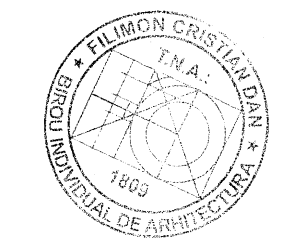 12.2016                                                                                                             Intocmit                                                                                                                               Arh. Dan Cristian Filimon